Тема урока: «Будь природе другом»Цели:   - обобщить представления о факторах, угрожающих живой природе; -учить уважительному отношению к живым организмам:- сформулировать важнейшие правила поведения в природе, направленные на её сбережение (правила друзей природы);-подготовить к выполнению проекта.Планируемые результаты:-учащиеся осознают, что  нельзя быть жестокими по отношению к любому живому существу;-научатся анализировать факторы, угрожающие живой природе;-делать выводы из изученного материала;-работать в группе.Оборудование: у учащихся -  цветные карандаши или фломастеры.Ход урокаОрганизационный моментАктуализация знаний (Раздать кроссворды.)Ребята, разгадайте кроссворд.  (Учащиеся работают самостоятельно, а  затем  проверяем) Слайд  3. 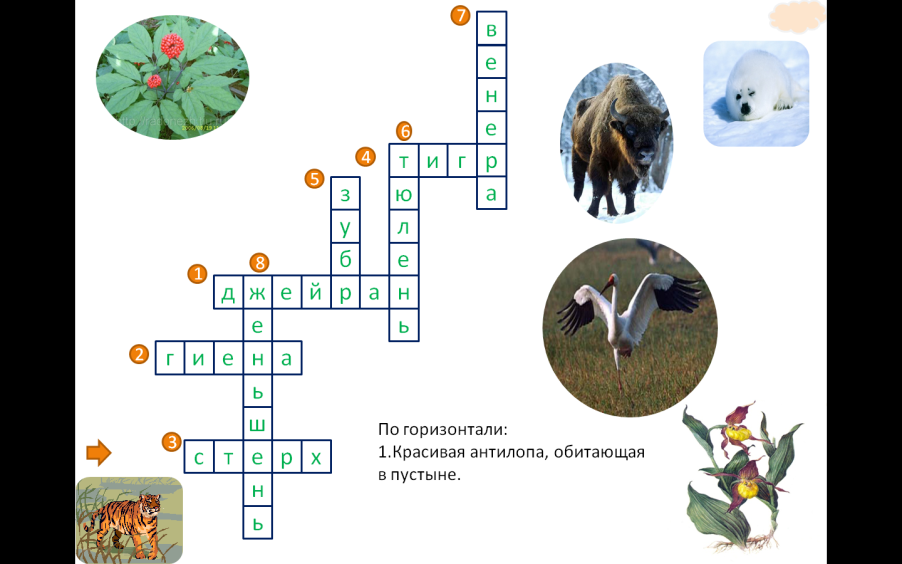 -Что общего у этих животных и растений? (Эти виды животных и растений  стали редкими, исчезающими. Они внесены в Красную книгу.)2) Проверка домашнего задания-КИМы (тест  22, с.31)     III.   Самоопределение к деятельности                  - Выберите правильный ответ. Слайд  4,5.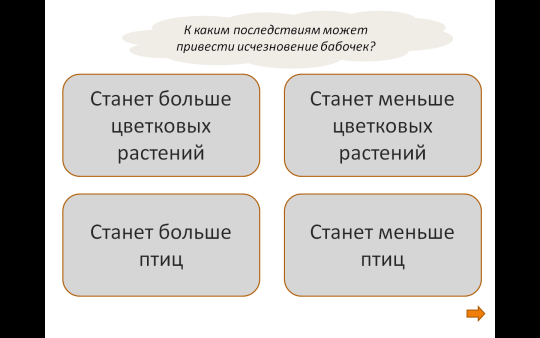 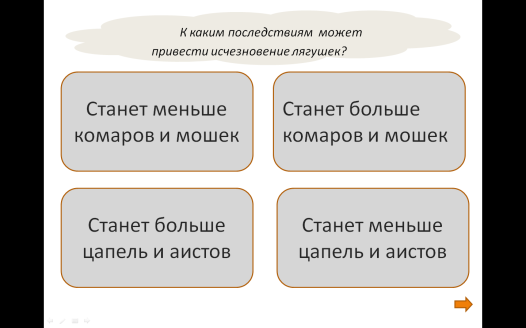                 - Закончите предложения-правила.Не будем … (срывать).Не будем… (ломать).Не будем…(обижать).- Предположите, о чем мы будем говорить на уроке. (Об охране природе)- Прочитайте тему урока на с.92 учебника (Будь природе другом).- Какие учебные задачи поставим перед собой? (Ответы детей)- Проверьте свои предположения. Прочитайте задачи урока в учебнике.Работа по теме урока1.  - Почему многие растения и животные встречаются всё реже?  Сайт 6,7,8,9.     - Знакомство с правилами друзей природы. Слайд  10,11,12,13,14.     -О чем говорят экологические знаки. Слайд  15. 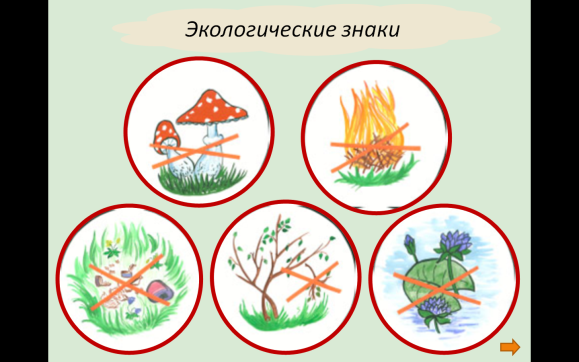 2. Творческое задание     - Придумайте и нарисуйте свои экологические знаки.3. Выполнение задания в рабочей тетради №2 с.35 (Самостоятельное выполнение)4.Тест «Умеешь ли ты охранять природу?»- Давайте проверим, как мы умеем охранять природу. Выберите один из предложенных ответов на каждый из вопросов. (Раздаются тесты, ученики работают самостоятельно)- Каждый ответ имеет определенное количество очков. Сосчитайте, сколько очков вы набрали.Ключ к тесту5 – 11 очков – если бы все были такими, как ты, то не страдали бы наши леса и реки от неумелого вмешательства. Ты не только много знаешь о природе, но и умеешь её охранять. Но главное – не останавливайся, стремись узнать побольше.11 – 18 очков – ты, безусловно, много знаешь о природе и хотел бы ей помочь, но твои знания не полные, и ты, сам того не желая, можешь причинить ей вред. Больше читай, говори со знающими людьми. И ты с твоей огромной энергией сможешь принести пользу.19 – 25 очков – ты, наверное, любишь природу – это хорошо. Но ты так мало о ней знаешь. Тебе нужно изучать жизнь растений, повадки животных.V.ФизкультминуткаМы листики осенние,На ветках мы сидим.Но если дунет ветер, Мы быстро улетим.Мы летели, мы летелиИ на землю тихо сели.Ветер снова набежал И  листочки все понял.Мы немного полетали,Ветер стих – и мы устали,Стали тихо оседать,Чтоб на травушке поспать.VI.Продолжение работы по теме урока- Отгадайте загадку. 	Слайд  16,17.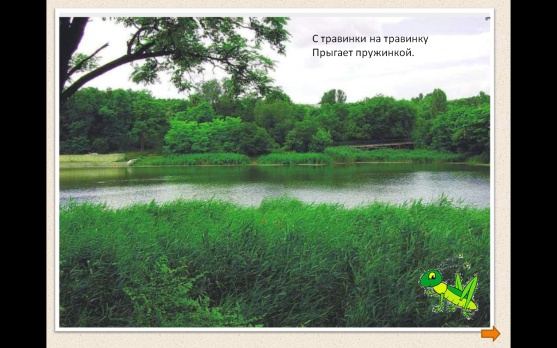 -  Прочитайте текст «Сидел в траве кузнечик» Ю. Аракчеева в учебнике на с.94-95.- Что вас насторожило в тексте?- Какой момент показался самым интересным?- Какой вывод вы сделали?На прошлом уроке мы с вами познакомились с Красной книгой.Наши герои, Сережа и Надя, составили свою Красную книгу.Внимательно рассмотрите  картинки  на с. 96 – 97. Эти растения и животные  попали на страницы Красной книги наших героев.-Знаете ли вы их названия?-Над каким проектом мы начинаем работать?Работа в группахПо примеру наших героев составьте свою Красную книгу.Выберите тему. Слайд  18.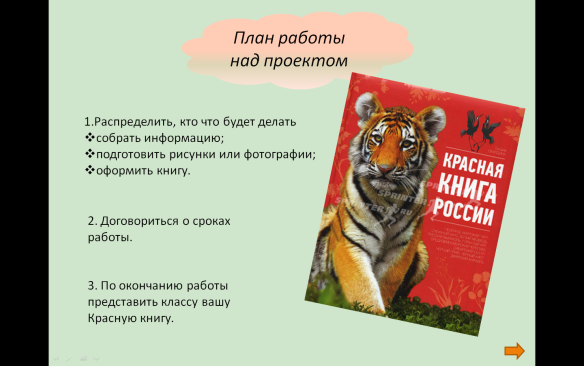 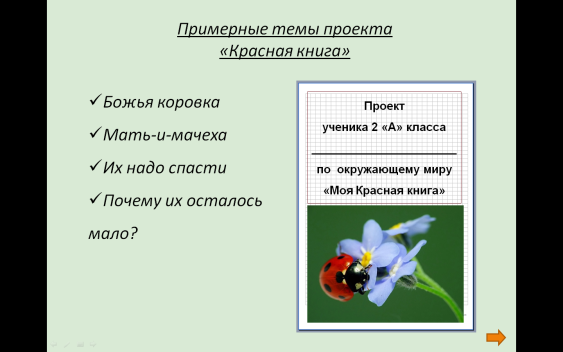 Организуйте работу по плану.  Слайд  19.VII. Рефлексия(Учащиеся отвечают на вопросы учебника (с.95, в рамке).)- Оцените свои достижения на уроке.(Учащиеся достают один из знаков и объясняют свой выбор.)VIII. Подведение итогов урока- О чем мы говорили сегодня на уроке?- Как вы считаете, нужно ли об этом говорить? Почему?- Какие выводы вы сделали?- Какие правила вы будете соблюдать?IX. Домашнее заданиеРабочая тетрадь: №3 (с.35)Начать работу над проектом.Список литературы:1.Плешаков  А.А. Окружающий мир. 2 класс: Учебник для общеобразовательных учреждений: В 2ч. М.: Просвещение.2.Плешаков А.А. Окружающий мир. 2 класс: Рабочая тетрадь: В 2 ч. М.: Просвещение.3. Максимова Т.Н. Поурочные разработки по курсу «Окружающий мир». 2 класс. К УМК  А.А. Плешакова. М.: ВАКО.5. http://www.solnet.ee/6.http://nsportal.ru/nachalnaya-shkola/okruzhayushchii-mir/library/prezentatsiya-k-uroku-okruzhayushchego-mira-pleshakov-7. http://www.uchportal.ru/load/47-2-2 8.http://poiskm.com/song/864546-Detskie-V-trave-sidel-kuznechik